TBNET ACADEMY 2016FREE FELLOWSHIP GRANTS3-Day Tuberculosis Academy especially for students, residents, fellows, doctoral students and post-docs (up to 3 years post exam). A forum for young clinicians and researchers in the field of tuberculosis to exchange ideas and to learn from each other under expert guidance and mentorship.The program includes:Keynote lectures on:Collaborative TBNET research in EuropePediatric tuberculosisEmerging TB drug-resistanceHealthcare inequalitiesReviews (provided by participants) on: TB epidemiologyTB preventionTB diagnosticsTB treatmentResearch PrioritiesSpecial features:How to plan a research project?How to get funded?How to write a manuscript?How to give a winning presentation?Clinical pearlsMeetings and professional societiesFACULTYGraham Bothamley (UK)Dmytru Butov (Ukraine)Dumitru Chesov (Rep. of Moldova)Valeriu Crudu (Rep. of Moldova)José Dominguez (Spain)Maxim Dondyuk (Ukraine)Andrii Dudnyk (Ukraine)Cordula Ehlers (Germany)Lorenzo Guglielmetti (France)Beate Kampmann (UK, Germany)Christoph Lange (Germany)Frank van Leth (Netherlands)Mark Lipman (UK)Olexander Neduzhko (Ukraine)Elena Nikolayevskaya (Ukraine)Vlad Nikolayevskyy (UK)Olena Rzhepishevska (Ukraine, Sweden)Morten Ruhwald (Denmark)Martina Sester (Germany)Valentina Stokich (Ukraine)Jordi Torrelles (USA)Dirk Wagner (Germany)Svetlana Yesypenko (Ukraine)Oksana Zinchenko (Ukraine)PROGRAMSunday, 29.05.201617:00 - 17:30 	Registration17:30 - 18:00	Welcome:                              V. Ivanytsia, S. Yesypenko18:00 - 18:30	Keynote lecture:                             Collaborative TBNET research in Europe  	G. Bothamley18:30	Discussions and dinnerMonday, 30.05.201609:00 - 09:30	Autbiography 	C. Ehlers, M. Dondiuk09:30 - 10:30	State-of-the-art: TB epidemiology Participants (Mentor: F. van Leth) 10:30 - 11:00	Coffee break11:00 - 12:00	State-of-the-art: TB prevention                             Participants (Mentor: M. Sester) 12:00 - 13:00	Lunch 13:00 - 15:30	Teaching ward round at the TB Dispensary: S. Yesypenko, O. Rzhepishevska, A. Dudnyk, O. Neduzhko, D. Butov15:30 - 16:30	State-of-the-art: TB diagnostics                                Participants (Mentor: J. Dominguez)16:30 - 17:00	Clinical pearl:                             M. Lipman17:00 - 18:00	Keynote lecture:                             Pediatric tuberculosis                             B. Kampmann18:00 -18:30     Update: TB/HIV co-infection in Ukraine                             O. Neduzhko18:30 	Discussions and dinnerLOCATIONOdessa National UniversityUkraine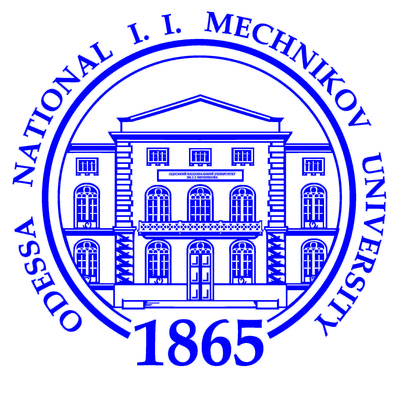 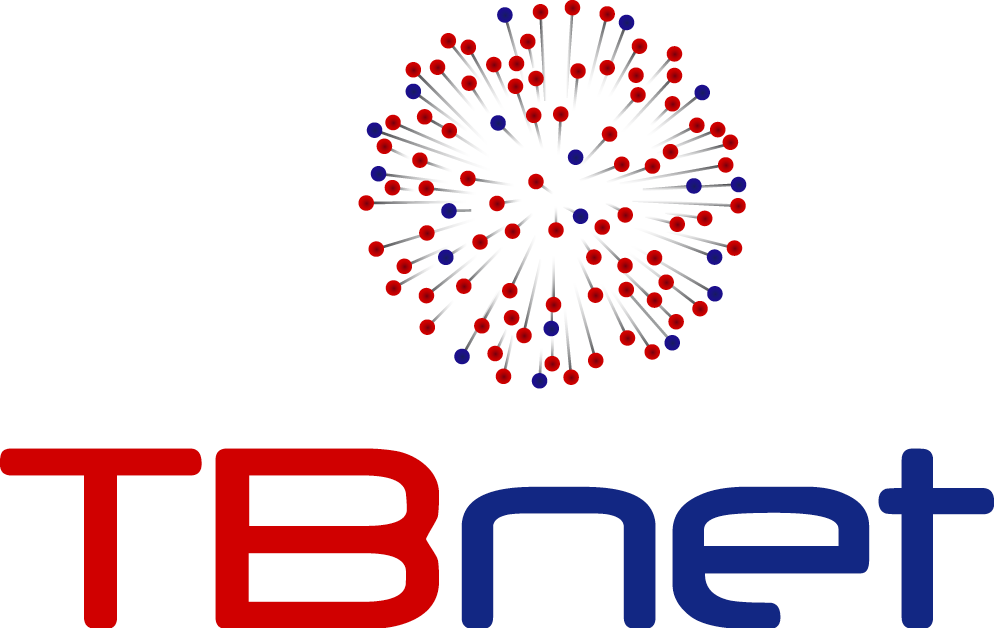 Registration:Mrs. Cordula EhlersTBnet officeResearch Center BorstelMedical ClinicParkallee 3523845 BorstelGermanyTel.: +49 4537 188 7080Fax: +49 4537 188 5898Email: cehlers@fz-borstel.deTuesday, 31.05.201609:00 - 10:00 	Keynote lecture:                              Emerging TB drug-resistance                              C. Lange10:00-10:30       Update: Molecular TB epidemiology                      V. Nikolayevskyy10:30 - 11:00	Coffee break11:00 - 12:00 	State-of-the-art: TB treatment Participants (Mentor: L. Guglielmetti)12:00 - 13:00	Lunch 13:00 - 15:30	TB laboratory visit                                E. E. Nikolayevskaya, V. Stokich, O. Deli, O. Rzhepishevska, V. Crudu15:30 - 16:30 	State-of-the-art: Research priorities Participants (Mentor: D. Wagner)16:30 - 17:30	Keynote lecture:                             Healthcare inequalities in Europe       D. Chesov17:30 - 18:00	Update: Non-adherence                              A. Dudnyk18:00-18:30       Year in review: J. Torrelles18:30 	Discussions and dinnerWednesday, 01.06.201609:00 - 09:30	How to plan a research project            L. Guglielmetti, F. v. Leth09:30 - 10:00	How to get funded                             B. Kampmann, G. Bothamley10:00 - 10:30	Coffee break10:30 - 11:00	How to write a manuscript 	M. Sester, C. Lange11:00 – 11:30	How to give a winning presentation    J. Dominguez, M. Ruhwald 11:30 - 12:00 	Clinical pearl: Dirk Wagner12:00 - 13:00	Lunch 13:00 - 13:30 	Meetings and professional societies   L. Guglielmetti, D. Wagner13:30 - 14:00	Career secrets                                        B. Kampmann, C. Lange15:00 - 18:30	Action against TB 18:30                  Farewell dinner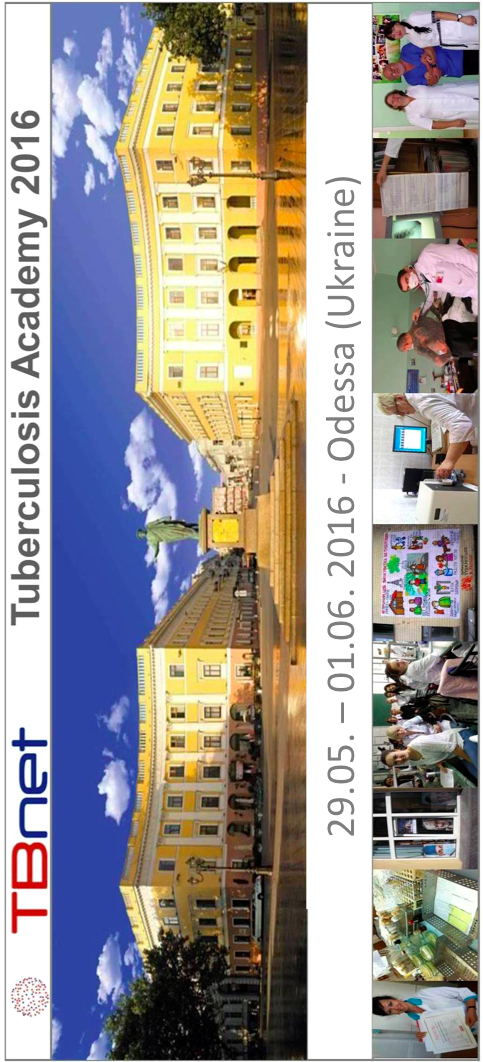 